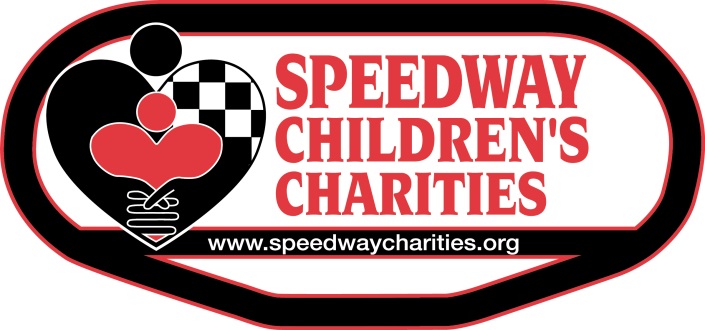 Dear 2019 Partner Grant Applicant:The Las Vegas Chapter of Speedway Children’s Charities provides funds to organizations that meet the needs of children throughout Southern Nevada. We can best affect children’s lives by supporting organizations that work tirelessly to see that children’s needs are met and that no child is left behind regardless of illness, social environment or disability.  To apply for a grant, an applicant organization must meet the following requirements:Services provided to children in Southern Nevada who fall within the mission of Speedway Children’s Charities: educational, financial, social and/or medical needBe a 501(c)(3) non-profit entity with one full year of operations supported by financial documentsPartner Grant Applications must be delivered by Friday, August 30, 2019 or postmarked by Saturday, August 31, 2019.Partner Grant Applications will not be accepted electronically (fax or email).Partner Grant requests must be for a specific project that directly affects the needs of children (simply stating it is in support of a children’s program does not qualify) First-year grants cannot exceed $1,000 No grant requests over $10,000 will be acceptedGrants could be limited for organizations with total revenues that exceed one millionGrants could be denied or limited based upon public information of questionable moral turpitude concerning practices of the organization, the board members or employees such as convictions or arrests involving fraud, theft, embezzlement, any vehicle crime, sexual offenses or violent crimes against a personThe following grant requests will not be accepted: Capital funding projects (construction of buildings or remodeling), or fixed assets, like purchase of vehiclesFunding for salaries or consulting fees, marketing, purchase of office supplies, seminar materials, or scholarship programsDevelopment or production of books, films, videos or television programsSponsorships, like conferences, events, golf tournamentsOrganizations that deny service to a potential client or beneficiary based on race, religion, color, sex, sexual orientation, age or national originReligious organizations unless specific project is nonsectarian and benefits communitySpeedway Children’s Charities will consider one Partner Grant request per Federal Tax ID number each year.  If your non-profit has more than one organization functioning under the same Tax ID number, we ask you to select one organization to apply to Speedway Children’s Charities for funding of a Partner Grant.  Please supply all requested information and attach the proper documents. If ANY field of the application is left blank or ANY signature missing, your application will not be accepted. To be considered for review, a complete Partner Grant Application MUST include two (2) copies of EVERY document. Both complete copies of the Partner Grant Application must be collated, and each secured with one paper clip or binding clip. All required application signatures must originate from the human being denoted as the signatory, via ink pen.  Electronic signatures WILL NOT be accepted.  You may reproduce this application, but you must answer the questions in the order and form in which they are requested.Determinations will be made by our Board of Trustees in November, and you will be notified in writing by the end of that month. Grants are distributed at the beginning of December at our Tree Lighting Ceremony at Las Vegas Motor Speedway. Due to the large volume of requests, Speedway Children’s Charities is unable to grant every proposal. Applicants should understand that rejection of a proposal in no way suggests rejection of the organization.The applicant should retain a copy of the application for their files. Charities who are awarded grants should not consider these funds as part of their annual budget.  Thank you again for your interest in Speedway Children’s Charities. Feel free to contact the Las Vegas Chapter Director, Paulette Anderson, with questions at (702) 632-8242 or panderson@lvms.com.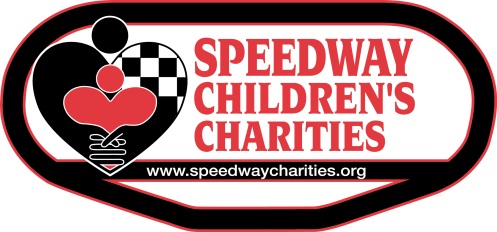 PARTNER GRANT APPLICATIONCHECKLISTCompleted Partner Grant Applications to Speedway Children’s Charities MUST include two (2) copies of EVERY document to be considered for review. Two complete copies of the Partner Grant Application must be collated, and each secured with one paper clip or binding clip. All Partner Grant Applications must be completed and delivered by August 30, 2019 or postmarked on or before August 31, 2019. Partner Grant Applications must be completed in their entirety to be accepted.To ensure your application is complete, please check every item listed below before submitting!PARTNER GRANT APPLICATION CHECKLIST2 Copies of Cover Letter from Board President2 Speedway Children’s Charities Partner Grant Application Cover Sheets2 Speedway Children’s Charities Partner Grant Applications2 Copies IRS 501 (c) (3) Verification2 Copies of Organization most recent Financial Documents and Tax Return2 Copies of your Board of Directors - each on a separate sheet of paper2 Copies of your Mission Statement - each on a separate sheet of paper2 Copies of your Organizational Chart - each on a separate sheet of paper**Please note: Do not include marketing materials and please no front-and-back printing.  No staples please.The Partner Grant Application must be completed using our standard 2019 form; no changes should be made to the structure of this form.  Please answer all questions in the space provided and sign in all requested spaces.  You may include attachments as a supplement to your answer.  Do not use the attachments as the answer.Please deliver or mail grant application to: 

Speedway Children's Charities
7000 Las Vegas Boulevard North
Las Vegas, NV 89115Attention: Paulette Anderson, Las Vegas Chapter Director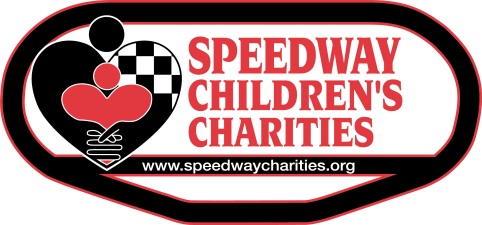 2019 PARTNER GRANT APPLICATION COVER SHEETDate of Application: Tax ID: Year founded: Legal Name of Organization: 	(Should be same as on IRS determination letter and as supplied on IRS Form 990)Executive Director:  Phone number: Contact person/title/phone number (if different from Executive Director): Address (principal/administrative office): City/State/Zip: Fax Number:  E-mail Address: List any previous grants received from SCC in the last 3 years: 2018:     	2017:   	2016:    	Current Operating/Program Budget Percentages:  % of Operating Budget for Admin/Fundraising% of Operating Budget serving children & youth% of Operating Budget for this ProjectGeographic Area Served (please list specific county or community): Project Name:Select Mission Fulfilled: Purpose of Grant (one sentence):  Planned Project Start Date:Planned Completion Date:                 Amount Requested:  $ Total Project Cost:  $                                       # Children Who Will Benefit from this Project : ___________________________//________________________/Signature, Chairperson, Board of Directors	     Date         Signature, Executive Director             	DateELECTRONIC SIGNATURES WILL NOT BE ACCEPTED2019 PARTNER GRANT APPLICATIONMission Statement: The mission of SCC remains true to the ideals it was founded upon in 1982: To care for children in educational, financial, social and medical need in order to help them lead productive lives.SCC provides funding for hundreds of non-profit organizations throughout the nation that meet the direct needs of children. NARRATIVEPlease type the information requested under each section/subsection in standard-size font.1. 	Description of Applicant Organization:Include history, mission and goals.  Describe current programs, activities and accomplishments.  Please include the responsibilities of the board, staff and volunteers.2. 	Purpose of Grant: a.  Describe needs/problems to be addressed, target population and how they will benefit.b.  Describe project goals, measurable objectives, action plans and whether this is a new or ongoing part of your organization.  c.  Describe similar existing projects or agencies, if any, and explain how your agency or proposal differs.3. 	Qualifications of Project Personnel:Describe the qualifications of key staff and volunteers that will ensure the success of the program.4.	Evaluation:	a.  Who will be responsible for evaluating the program? b.  How will success be defined and measured?   5.	Program Duration:If this will be an ongoing program, please include the long-term strategies for funding this project at the end of the grant period.6.	Further Clarification of Tax Return Data:Does your organization pay more than 50% of Total Revenues for Salaries?  If so, please explain how the salaries paid directly contribute to your programing and touch the lives of children you serve:  7.	Fiscal Information of Applicant Organization:On a separate page show how each budget item relates to the project and how the amount budgeted was calculated.  Annual Operating Budget Last Year (2018) Present Year (2019) Next Year Budget (if available) (2020)Project Budget Present Year, if applicable (2019) Next Year (2020), Complete the project budget that follows.  8. 	Has your organization received Speedway Children’s Charities funding in the past?  If yes, please complete this section.Last year your organization received funding from SCC: Amount of last grant: $Provide a brief narrative of how Speedway Children’s Charities funding affected your project.  Include the short-term changes you have observed and the long-term goals you are still working to achieve.9.	Certification:We certify that the information contained in this application, including all attachments are true and correct to the best of our knowledge.__________________________________________	           	________________________________________Signature, Chairperson, Board of Directors                 		Signature, Executive Director/Project Coordinator ____________________________	  		     	_______________________________________________________	   		 	_______________________________________________________	  		     	_______________________________________________________	          			___________________________Type name, position and address of                      	 	Type name, position and address ofabove person				        	 	above personELECTRONIC SIGNATURES WILL NOT BE ACCEPTEDPROJECT BUDGET—CURRENT REQUEST*Note: Pending sources of support include those requests currently under consideration. Please indicate anticipated date.PROJECT EXPENSESPROJECT INCOMEAmount Committed Amount Pending*SupportGovernment grants$$Foundations$$Corporations$$United Way or federated campaigns$$ Individual contributions$$Fundraising events and products$$Membership income$$In-kind support$$Investment income $$Speedway Children’s Charities$$RevenueGovernment contracts$$Earned income$$Other (specify)$$$$$$Total Income$$ItemAmount$ SCC FundsSalaries and wages$N/A$$$$$$SUBTOTAL$$Insurance, benefits and other related taxes$Consultants and professional fees$Travel$Equipment$Supplies$$Printing and copying$Telephone and fax$Postage and delivery$Rent and utilities$In-kind expenses$Depreciation$Other (specify)$$Total ExpenseDIFFERENCE (Income less Expense)$$